BCS, The Chartered institute for IT Event in a box – social media postsTwitter Posts: Join our SG/BRANCH to contribute to the important discussions on #GreenIT and what we can do as just a small part of the #IT industry to help reach #Netzero by 2050What does #GreenIT mean to you? Come along to our event on X to discuss! #GreenIT #NetzeroHow can #digital support global Green and sustainable initiatives, SG/BRANCH will be discussing #COP26 key issues on DATE, Register here >>>>>>>>Linked in posts: Join the XX SG/ Branch for our Green IT event where we will be talking, understanding and debating what Green IT means for our specialism/location ahead of/ following COP26, and the impact digital can have on accelerating green initiatives (include image & link to Eventbrite page) Join the XX SG/ Branch for our Green IT event where we will be talking, understanding and debating what Green IT means for our specialism/location ahead of/ following COP26 and how it can best contribute to achieving NetZero by 2050 (include image & link to Eventbrite page) Images to use for social media posts: 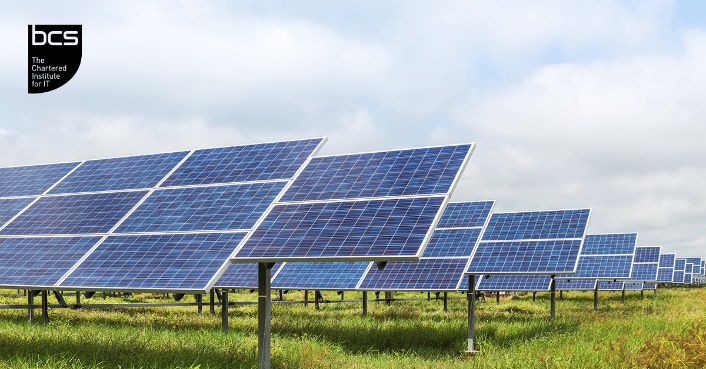 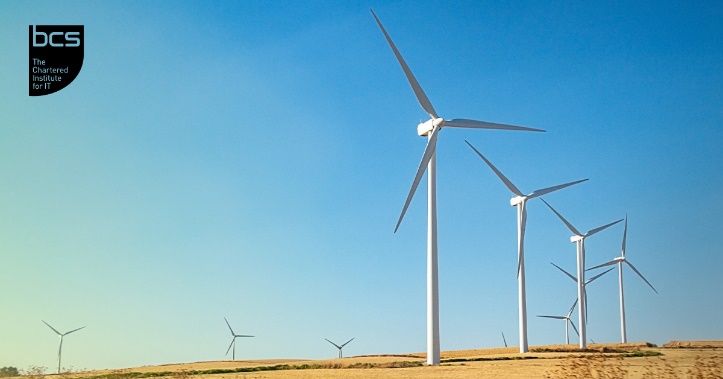 